«28» ноября 2022г.							№ 604О внесении изменений в утвержденный реестр мест (площадок) накопления твердых коммунальных отходов на территории муниципального образования поселок Березовка Березовского района Красноярского края В соответствии с п.5 ч.1 ст.14 Федерального закона №131-ФЗ от 06.10.2003 «Об общих принципах организации местного самоуправления в Российской Федерации», пунктом 4 статьи 13.4 Федерального закона от 24.06.1998 № 89-ФЗ «Об отходах производства и потребления», Постановлением Правительства Российской Федерации от 12.11.2016 № 1156 «Об обращении с твердыми коммунальными отходами и внесении изменения в постановление правительства Российской Федерации от 25.08.2008г. № 641», пунктами 4-10 Правил обустройства мест (площадок) накопления твердых коммунальных отходов и ведения их реестра утвержденных Постановлением Правительства РФ от 31.08.2018 № 1039, руководствуясь Уставом поселка Березовка Березовского района Красноярского края, ПОСТАНОВЛЯЮ:1. Внести изменения в реестр мест (площадок) накопления твердых коммунальных отходов на территории муниципального образования поселок Березовка утвержденный Постановлением администрации поселка Березовка Березовского района Красноярского края № 364 от 06.12.2021г., утвердить его в новой редакции согласно Приложению.2. Контроль за исполнением настоящего постановления возложить на заместителя главы поселка по благоустройству А.А. Кузнецова.3. Настоящее постановление вступает в силу со дня его официального опубликования в газете «Пригород».И.о.Главы поселка							А.Б. Маханько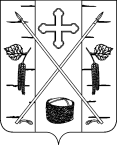 АДМИНИСТРАЦИЯ ПОСЕЛКА БЕРЕЗОВКАБЕРЕЗОВСКОГО РАЙОНА КРАСНОЯРСКОГО КРАЯПОСТАНОВЛЕНИЕп. Березовка